2021届八省联考福建普通高等学校招生全国统一考试地理试题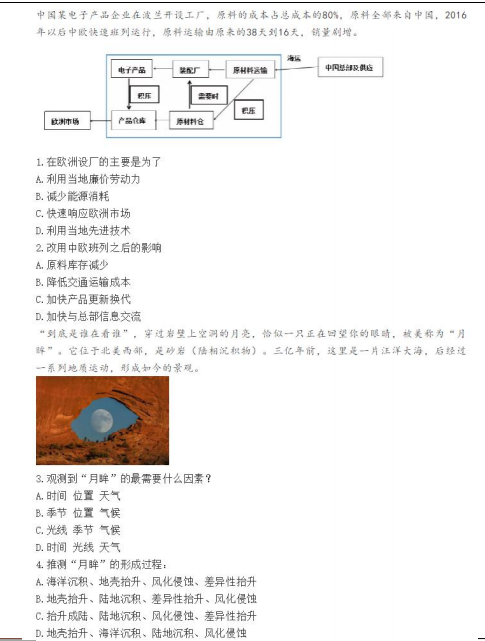 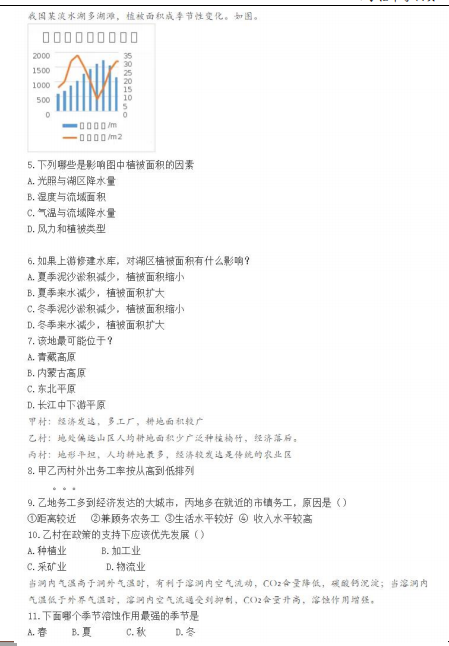 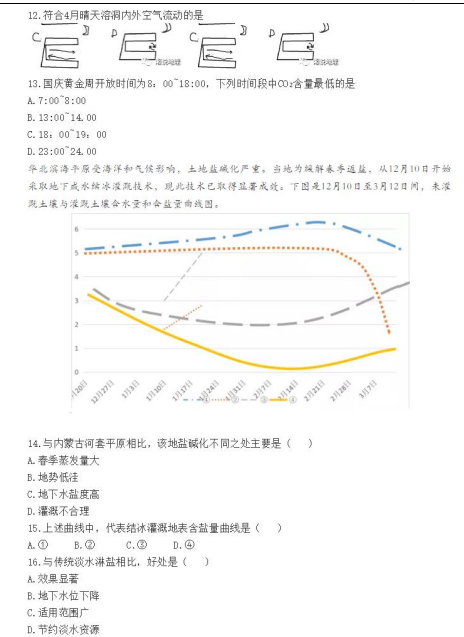 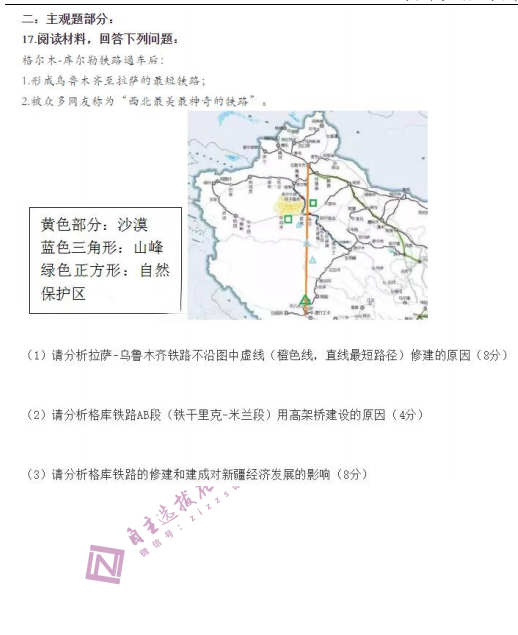 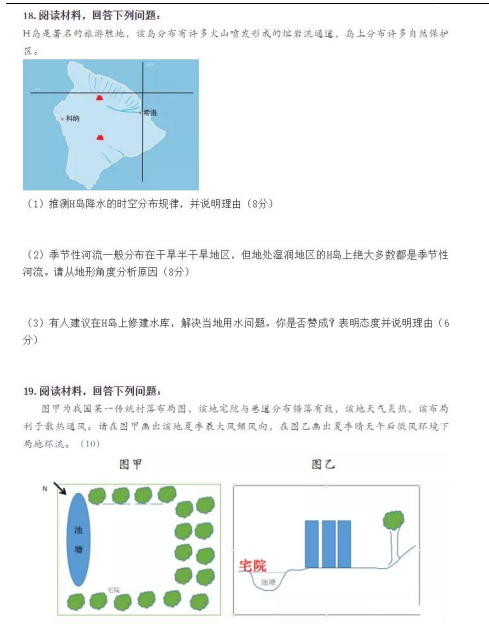 